О бюджете на 2017 год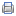 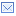 ПРОЕКТСовет Старонижестеблиевского сельского поселенияКрасноармейского районаРЕШЕНИЕ«   »                2017г           Станица Старонижестеблиевская                   №О внесении изменений в решение СоветаСтаронижестеблиевского сельского поселения Красноармейского района от 14 декабря 2016 года № 63 « О бюджете Старонижестеблиевскогосельского поселения Красноармейского района на 2017 год»            Внести в решение Совета Старонижестеблиевского сельского поселения Красноармейского района от 14 декабря 2016   года № 63    « О бюджете Старонижестеблиевского сельского поселения Красноармейского района на 2017 год», от  02.02.2017г № 36/7, от  23.03.2017г №38/2, от 27.04.2017г. №39/4, от 28.06.2017г №40/1, от 27.07.2017г. № 41/1,от 29.08.2017г № 43/1 следующие изменения и дополнения:          1. Приложение 3, 5, 6, 10 дополнить и изложить в новой редакции согласно приложения 3, 5, 6, 10.2. Настоящее решение опубликовать в установленном порядке, приложения 3, 5, 6, 10 разместить на официальном сайте администрации www.snsteblievskay.ru.3. Контроль за выполнением настоящего решения возложить на постоянную комиссию по вопросам экономики, бюджету, финансам, налогам и распоряжению муниципальной собственностью (Борисенкова).4. Решение вступает в силу со дня его обнародования в установленном порядке.Председатель Совета Старонижестеблиевскогосельского поселения  Красноармейского района                                                                Т.В. ДьяченкоГлава Старонижестеблиевскогосельского поселенияКрасноармейского района                                                              В.В.НовакРаспределение расходов  бюджета Старонижестеблиевского сельского поселения Красноармейского района  на 2017 годпо разделам и подразделам функциональной классификации расходов бюджетов Российской Федерации                                                                                                       (тыс.руб)ГлаваСтаронижестеблиевскогосельского поселения  Красноармейского района                                                                     В.В.НовакГлаваСтаронижестеблиевскогосельского поселенияКрасноармейского района                                                           В.В. НовакПеречень  муниципальных программ, предусмотренных  кфинансированию из бюджета Старонижестеблиевскогосельского поселения Красноармейского района                                                     на 2017 год                   ( тыс.руб.)ГлаваСтаронижестеблиевскогосельского поселения Красноармейского района                                                           В.В.Новак   ПРИЛОЖЕНИЕ № 5                                                           к решению Совета                                                                                                                                                                                                Старонижестеблиевского                                                                                                                                 сельского поселения                                                                            Красноармейского района                                                                                                                                                                                                                                                                     от__________№_______№п/пНаименованиеРЗПРСумма   Всего расходов          в том числе :    34366,81.Общегосударственные вопросы01008246,6Функционирование должностного лица субъекта Российской Федерации и органа местного самоуправления.    01    02        862,3Функционирование Правительства Российской Федерации, высших органов исполнительной власти субъектов Российской Федерации, местных администраций0104    6180,7Обеспечение деятельности финансовых, налоговых и таможенных органов и органов финансового (финансово-бюджетного) надзора0106147,6Обеспечение выборов010792,2Другие общегосударственные вопросы0113963,82.Национальная оборона0200557,7Мобилизационная и вневойсковаяподготовка0203557,73.Национальная  безопасность и правоохранительная деятельность03001068,0Защита населения и территории от чрезвычайных ситуаций природного и техногенного характера, гражданская оборона0309953,0Другие вопросы в области национальной безопасности и правоохранительной деятельности0314115,04.Национальная экономикаСельское хозяйство и рыболовствоДорожное хозяйство (дорожные фонды)                       04040400050910372,635,09521,9Другие вопросы в области национальной экономики0412815,75.Жилищно – коммунальное хозяйство05004420,2Коммунальное хозяйство0502206,0Благоустройство05034214,26.Образование070035,0Молодежная политика и оздоровление детей070735,07.Культура и кинематография08009190,3Культура08019190,38.Социальная политика100056,2Социальное обеспечение населения100356,29.Физическая культура и спорт1100420,2Массовый спорт1102420,2                       Приложение № 6                       Приложение № 6                       Приложение № 6                       Приложение № 6                       к решению Совета                       к решению Совета                       к решению Совета                       к решению Совета                       Старонижестеблиевского                       Старонижестеблиевского                       Старонижестеблиевского                       Старонижестеблиевского                       сельского поселения                       сельского поселения                       сельского поселения                       сельского поселения                       Красноармейского района                       Красноармейского района                       Красноармейского района                       Красноармейского района                       от______________№____                       от______________№____                       от______________№____                       от______________№____Ведомственная структура расходов бюджетаСтаронижестеблиевского сельского поселения Красноармейского района на 2017 годВедомственная структура расходов бюджетаСтаронижестеблиевского сельского поселения Красноармейского района на 2017 годВедомственная структура расходов бюджетаСтаронижестеблиевского сельского поселения Красноармейского района на 2017 годВедомственная структура расходов бюджетаСтаронижестеблиевского сельского поселения Красноармейского района на 2017 годВедомственная структура расходов бюджетаСтаронижестеблиевского сельского поселения Красноармейского района на 2017 годВедомственная структура расходов бюджетаСтаронижестеблиевского сельского поселения Красноармейского района на 2017 годВедомственная структура расходов бюджетаСтаронижестеблиевского сельского поселения Красноармейского района на 2017 год(тыс. рублей)№ п/пНаименованиеВедРЗПРЦСРВРСуммаВСЕГО34366,81.АдминистрацияСтаронижестеблиевскогосельского поселенияКрасноармейского района99234366,8Общегосударственные вопросы99201008246,6Функционирование высшего должностного лица субъекта Российской Федерации и муниципального образования9920102862,3Обеспечение деятельности высшего должностного лица Старонижестеблиевского сельского поселения Красноармейского района992 01027000000000862,3Высшее должностное лицо Старонижестеблиевского сельского поселения Красноармейского района992 01027001000000862,3Расходы на обеспечение функций органов местного самоуправления99201027001000190862,3Расходы на выплаты персоналу органов местного самоуправления99201027001000190100862,3Функционирование Правительства Российской Федерации, высших исполнительных органов государственной власти субъектов Российской Федерации, местных администраций99201046180,7Обеспечение деятельности администрации Старонижестеблиевского сельского поселения Красноармейского района992010471000000006180,7Обеспечение функционирования администрации Старонижестеблиевского сельского поселения Красноармейского района992010471010000006173,1Расходы на обеспечение функций органов местного самоуправления992010471010001906173,1Расходы на выплаты персоналу органов местного самоуправления992010471010001901005560,0Иные закупки товаров, работ и услуг для муниципальных нужд99201047101000190200413,1Уплата налогов, сборов и иных платежей99201047101000190800200,0Переданные государственные полномочия Краснодарского края992010472000000007,6Осуществление отдельных государственных полномочий по образованию и организации деятельности административных комиссий992010472000601907,6Иные закупки товаров, работ и услуг для муниципальных нужд992010472000601902007,6Обеспечение деятельности финансовых, налоговых и таможенных органов и органов финансового (финансово-бюджетного) надзора9920106147,6Обеспечение деятельности контрольно-счетной палаты муниципального образования Красноармейский район99201067300000000147,6Председатель контрольно-счетной палаты муниципального образования9920106730100000044,6Расходы на обеспечение функций органов местного самоуправления9920106730102060044,5Иные межбюджетные трансферты9920106730102060050044,5Контрольно-счетная палата муниципального образования99201067302000000103,1Расходы на обеспечение функций органов местного самоуправления99201067302020600103,1Иные межбюджетные трансферты99201067302020600500103,1Обеспечение выборов992010792,2Организация и проведение выборов, совершенствование и развитие избирательных технологий на территории Старонижестеблиевского сельского поселения Красноармейского района9920107710302005092,2Иные закупки товаров работ и услуг для муниципальных нужд9920107710302005020092,2Другие общегосударственныевопросы9920113963,8Муниципальная программа«Развитие материально-технической базы Старонижестеблиевского сельского поселения Красноармейского района99201130100000000535,00Прочие обязательстваСтаронижестеблиевского сельскогопоселения Красноармейского района99201130100010030535,00Иные закупки товаров, работ и услуг для муниципальных нужд99201130100010030200    500,00Уплата налогов, сборов и других платежей99201130100010030800        35,00Муниципальная программа"Развитие местного самоуправления и гражданского общества Старонижестеблиевского сельского поселения Красноармейского района"99201130200000000428,8Поддержка общественных некоммерческих организаций и содействие развитию гражданского общества Старонижестеблиевского сельского поселения Красноармейского района99201130201000000230,0Мероприятия, направленные на поддержку общественных некоммерческих организаций и содействие развитию гражданского обществаСтаронижестеблиевского сельского поселения Красноармейского района99201130201000040230,0Иные закупки товаров, работ и услуг для муниципальных нужд99201130201000040200230,0Развитие территориального общественного самоуправления Старонижестеблиевского сельского поселения Красноармейского района99201130202000000160,0Мероприятия по развитию территориального общественного самоуправления в Старонижестеблиевском сельском поселении Красноармейского района99201130202010060160,0Иные закупки товаров, работ и услуг для муниципальных нужд99201130202010060200160,0Противодействие коррупции Старонижестеблиевского сельского поселения Красноармейского района992011302030000006,0Мероприятия по противодействию коррупции Старонижестеблиевского сельского поселения Красноармейского района992011302030100806,0Иные закупки товаров, работ и услуг для муниципальных нужд992011302030100802006,0Организация занятости населения Старонижестеблиевского сельского поселения Красноармейского района9920113020400000032,8Мероприятия по организации занятости населения Старонижестеблиевского сельского поселения Красноармейского района9920113020401035032,8Иные закупки товаров, работ и услуг для муниципальных нужд9920113020401035020032,8Мобилизационная ивневойсковая подготовка9920203557,7Обеспечение деятельности администрацииСтаронижестеблиевского сельского поселения Красноармейского района99202035100000000557,7Переданные государственные полномочия Краснодарского края99202035102000000557,7Субвенции на осуществление первичного воинского учета на территориях, где отсутствуют военные комиссариаты992 02035102051180557,7Расходы на выплаты персоналу органов местного самоуправления99202035102051180100557,7Национальная безопасность и правоохранительная деятельность99203001068,0Защита населения и территории от чрезвычайных ситуаций природного и техногенного характера, гражданская оборона9920309953,0Защита населения и территории от чрезвычайных ситуаций природного и техногенного характера, гражданская оборона в Старонижестеблиевском сельском поселении Красноармейского района99203090303000000953,0Иные межбюджетные трансферты на осуществление переданных полномочий органов местного самоуправления поселений органам местного самоуправления муниципального района на создание муниципальной пожарной охраны, организацию оперативного управления по вопросам предупреждения, возникновения и ликвидации происшествий природного и техногенного характера с использованием ситуационного центра-ЕДДС99203090303020500883,7Иные межбюджетные трансферты99203090303020500500883,7Подготовка населения и организация к действиям в чрезвычайной ситуации в мирное и военное время9920309030302055069,3Иные закупки товаров, работ и услуг для муниципальных нужд9920309030302055020069,3Другие вопросы в области национальной безопасности и правоохранительной деятельности9920314115,0Муниципальная программа«Противодействие незаконному обороту наркотиков Старонижестеблиевского сельского поселения Красноармейского района»9920314050000000015,0Мероприятия по противодействию незаконному потреблению и обороту наркотических средств Старонижестеблиевского сельского поселения Красноармейского района9920314050101007015,0Иные закупки товаров, работ и услуг для муниципальных нужд9920314050101007020015,0Муниципальная программа«Казачество Старонижестеблиевского сельского поселения Красноармейского района»9920314040000000055,0Мероприятия по укреплению правопорядка, профилактике правонарушений, усиление борьбы с преступностью, противодействию террористической и экстремистской деятельности Старонижестеблиевского сельского поселения Красноармейского района9920314040101012055,0Иные закупки товаров, работ и услуг для муниципальных нужд9920314040101012020055,0«Пожарная безопасность Старонижестеблиевского сельского поселения Красноармейского района»9920314030200000055,0Обеспечение первичных мер пожарной безопасности Старонижестеблиевского сельского поселения Красноармейского района9920314030201051055,0Иные закупки товаров, работ и услуг для муниципальных нужд9920314030201051020055,0Национальная экономика992040010372,6Сельское хозяйство и рыболовство992040535,0Муниципальная программа«Развитие сельского хозяйства Старонижестеблиевского сельского поселения Красноармейского района»9920405060000000035,0Мероприятия по обеспечениюэпизоотического, ветеринарно-санитарного благополучия территории поселения Старонижестеблиевского сельского поселения Красноармейского района»9920405060101052035,0Иные закупки товаров, работ и услуг для муниципальных нужд9920405060101052020035,0Дорожное хозяйство (дорожные фонды)99204099521,9Муниципальная программа«Комплексное и устойчивое развитие в сфере строительства, архитектуры идорожного хозяйства Старонижестеблиевского сельского поселения Красноармейского района»992040910000000009521,9Реконструкция, капитальный ремонт и ремонт улично-дорожной сети Старонижестеблиевского сельского поселения Красноармейского района992040910010000009521,9Дорожный фонд Старонижестеблиевского сельского поселения Красноармейского района992040910010101309521,9Иные закупки товаров, работ и услуг для муниципальных нужд992040910010101302009521,9Другие вопросы в области национальной экономики9920412815,7Развитие архитектуры и градостроительства Старонижестеблиевского сельского поселения Красноармейского района99204121002000000795,7Мероприятия в области строительства, архитектуры и градостроительства Старонижестеблиевского сельского поселения Красноармейского района                 99204121002010430795,7Иные закупки товаров, работ и услуг для муниципальных нужд99204121002010430200795,7Землеустройство и землепользование Старонижестеблиевского сельского поселения Красноармейского района992041210040000005,0Мероприятия по землеустройству и землепользованию Старонижестеблиевского сельского поселения Красноармейского района992041210040104405,0Иные закупки товаров, работ и услуг для муниципальных нужд992041210040104402005,0Поддержка субъектов малого и среднего предпринимательства Старонижестеблиевского сельского поселения Красноармейского района9920412100300000015,0Реализация мероприятий направленных на поддержку субъектов малого и среднего предпринимательства Старонижестеблиевского сельского поселения Красноармейского района9920412100301037015,0Иные закупки товаров, работ и услуг для муниципальных нужд9920412100301037020015,0Жилищно-коммунальноехозяйство99205004420,2Коммунальное хозяйство9920502206,0Водоснабжение и водоотведение Старонижестеблиевского сельского поселения Красноармейского района99205021101000000200,0Субсидии юридическим лицам (кроме некоммерческих организаций), индивидуальным предпринимателям, физическим лицам99205021101010160200,0Иные закупки товаров, работ и услуг для муниципальных нужд99205021101010160800200,0Организация и содержание мест захоронения в Старонижестеблиевском сельском поселении Красноармейского района992050211030000006,0Мероприятия по организации и содержанию мест захоронения в Старонижестеблиевском сельском поселении Красноармейского района992050211030106506,0Иные закупки товаров, работ и услуг для муниципальных нужд992050211030106502006,0Благоустройство99205034214,2Муниципальная программа«Развитие топливно-энергетического комплекса Старонижестеблиевского сельского поселения Красноармейского района992050312000000002429,8Уличное освещение Старонижестеблиевского сельского поселения Красноармейского района992050312010000002279,8Реализация мероприятий по уличному освещению Старонижестеблиевского сельского  поселения Красноармейского района992050312010106302279,8Иные закупки товаров, работ и услуг для муниципальных нужд992050312010106302002279,8Развитие и реконструкция (ремонт) систем наружного освещения населенных пунктов Старонижестеблиевского сельского поселения Красноармейского района99205031202000000150,0Реализация мероприятий по энергосбережению  и повышению энергетической эффективности99205031202015510100,0Иные закупки товаров, работ и услуг для муниципальных нужд99205031202015510200100,0«Озеленение Старонижестеблиевского сельского поселения Красноармейского района»9920503110200000020,0Мероприятия по озеленению Старонижестеблиевского сельского поселения Красноармейского района9920503110201064020,0Иные закупки товаров, работ и услуг для муниципальных нужд9920503110201064020020,0Организация сбора и вывоза бытовых отходов и мусора Старонижестеблиевского сельского поселения Красноармейского района9920503110400000065,0Мероприятия по организации сбора и вывоза бытовых отходов и мусора Старонижестеблиевского сельского поселения Красноармейского района9920503110401066065,0Иные закупки товаров, работ и услуг для муниципальных нужд9920503110401066020065,0Другие мероприятия в области благоустройства Старонижестеблиевского сельского поселения Красноармейского района992050311050000001749,4Другие мероприятия в области благоустройства Старонижестеблиевского сельского поселения Красноармейского района992050311050106701749,4Иные закупки товаров, работ и услуг для муниципальных нужд992050311050106702001749,4Образование992070035,0Молодежная политика и оздоровление детей992070735,0Муниципальная программа«Молодежь Старонижестеблиевского сельского поселения Красноармейского района»9920707070000000035,0Реализация прочих мероприятий длядетей и молодежи Старонижестеблиевского сельского поселения Красноармейского района9920707070001028035,0Иные закупки товаров, работ и услуг для муниципальных нужд9920707070001028020035,0Культура, кинематография99208009190,3Культура99208019190,3Муниципальная программа"Развитие культуры Старонижестеблиевского сельского поселения Красноармейского района»"992080108000000009190,3Развитие учреждений культуры и мероприятия в сфере культуры и кинематографии Старонижестеблиевского сельского поселения Красноармейского района»992080108010000006337,2Расходы на обеспечение деятельности (оказание услуг) муниципальных учреждений992080108010105902788,7Расходы на выплаты персоналуказенных учреждений   992080108010105901001889,0Иные закупки товаров, работ и услуг для муниципальных нужд99208010801010590200799,7Уплата налогов, сборов и иныхплатежей99208010801010590800100,0Поэтапное повышение уровня средней заработной платы работникам муниципальных учреждений до средней заработной платы по Краснодарскому краю992080108010601201882,2Расходы на выплаты персоналуказенных учреждений   992080108010601201001882,2Софинансирование на поэтапное повышение уровня средней заработной платы работникам муниципальных учреждений до средней заработной платы по Краснодарскому краю992080108010S01201495,8Расходы на выплаты персоналуказенных учреждений   992080108010S01201001495,8Мероприятия по организации проведения праздничных дней и памятных дат99208010801010090170,5Иные закупки товаров, работ и услуг для муниципальных нужд99208010801010090200170,5Библиотеки99208012815,0Развитие библиотек Старонижестеблиевского сельского поселения Красноармейского района992080108020000002853,1Расходы на обеспечение деятельности (оказание услуг) муниципальных учреждений992080108020105901196,3Расходы на выплаты персоналуказенных учреждений   99208010802010590100901,3Иные закупки товаров, работ и услуг для муниципальных нужд99208010802010590200275,0Уплата налогов, сборов и иныхплатежей99208010802010590800          20,0Приобретение муниципальными учреждениями движимого имущества9920801080201901060,0Иные закупки товаров, работ и услуг для муниципальных нужд9920801080201901020060,0Поэтапное повышение уровня средней заработной платы работникам муниципальных учреждений до средней заработной платы по Краснодарскому краю992080108020601201023,7Расходы на выплаты персоналуказенных учреждений   992080108020601201001023,7Софинансирование на поэтапное повышение уровня средней заработной платы работникам муниципальных учреждений до средней заработной платы по Краснодарскому краю992080108020S0120573,1Расходы на выплаты персоналуказенных учреждений   992080108020S0120100573,1Социальная политика992100056,2Социальное обеспечение населения992100356,2Муниципальная программа«Социальная поддержка граждан старонижестеблиевского сельского поселения Красноармейского района»9921003130000000056,2Меры социальной поддержки отдельной категории граждан Старонижестеблиевского сельского поселения Красноармейского района9921003130101055056,2Иные закупки товаров, работ и услуг для муниципальных нужд9921003130101055020030,0Иные выплаты населению9921003130101055030026,2Физическая культура и спорт9921100420,2Массовый спорт9921102420,2Муниципальная программа" Развитие физической культуры и спорта Старонижестеблиевского сельского поселения Красноармейского района"99211020900000000420,2Мероприятия в области физической культуры и спорта вСтаронижестеблиевском сельском поселении Красноармейского района99211020901010310420,2Иные закупки товаров, работ и услуг для муниципальных нужд99211020901010310200420,2ПРИЛОЖЕНИЕ № 10                                                            к решению Совета                                                                                                                                                                                                Старонижестеблиевского                                                                                                                                 сельского поселения                                                                            Красноармейского района                                                                                                                                                                                                                                                                     от__________№_______Код  программыНаименование программСуммаВСЕГО26526,301 0 00 00000Муниципальная программа«Развитие материально-технической базы Старонижестеблиевского сельского поселения Красноармейского района535,002 0 00 00000Муниципальная программа"Развитие местного самоуправления и гражданского общества Старонижестеблиевского сельского поселения Красноармейского района"428,803 0 00 00000Муниципальная  программа«Национальная безопасность и правоохранительная деятельность Старонижестеблиевского сельского поселения Красноармейского района»1008,004 0 00 00000Муниципальная  программа«Казачество Старонижестеблиевского сельского поселения Красноармейского района»55,005 0 00 00000Муниципальная  программа«Противодействие незаконному обороту наркотиков Старонижестеблиевского сельского поселения Красноармейского района»5,006 0 00 00000Муниципальная  программа«Развитие сельского хозяйства Старонижестеблиевского сельского поселения Красноармейского района»35,007 0 00 00000Муниципальная  программа«Молодежь Старонижестеблиевского сельского поселения Красноармейского района»35,008 0 00 00000Муниципальная  программа"Развитие культуры Старонижестеблиевского сельского поселения Красноармейского района»"9190,309 0 00 00000Муниципальная  программа"Развитие физической культуры и спорта Старонижестеблиевского сельского поселения Красноармейского района"420,210 0 00 00000Муниципальная  программа«Комплексное и устойчивое развитие в сфере строительства, архитектуры и дорожного хозяйства Старонижестеблиевского сельского поселения Красноармейского района»10337,611 0 00 00000Муниципальная  программа«Жилищно-коммунальное хозяйство Старонижестеблиевского сельского поселения Красноармейского района»     2040,412 0 00 00000Муниципальная  программа«Развитие топливно-энергетического комплекса Старонижестеблиевского сельского поселения Красноармейского района2379,813 0 00 00000Муниципальная  программа«Социальная поддержка граждан старонижестеблиевского сельского поселения Красноармейского района»56,2